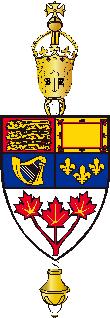 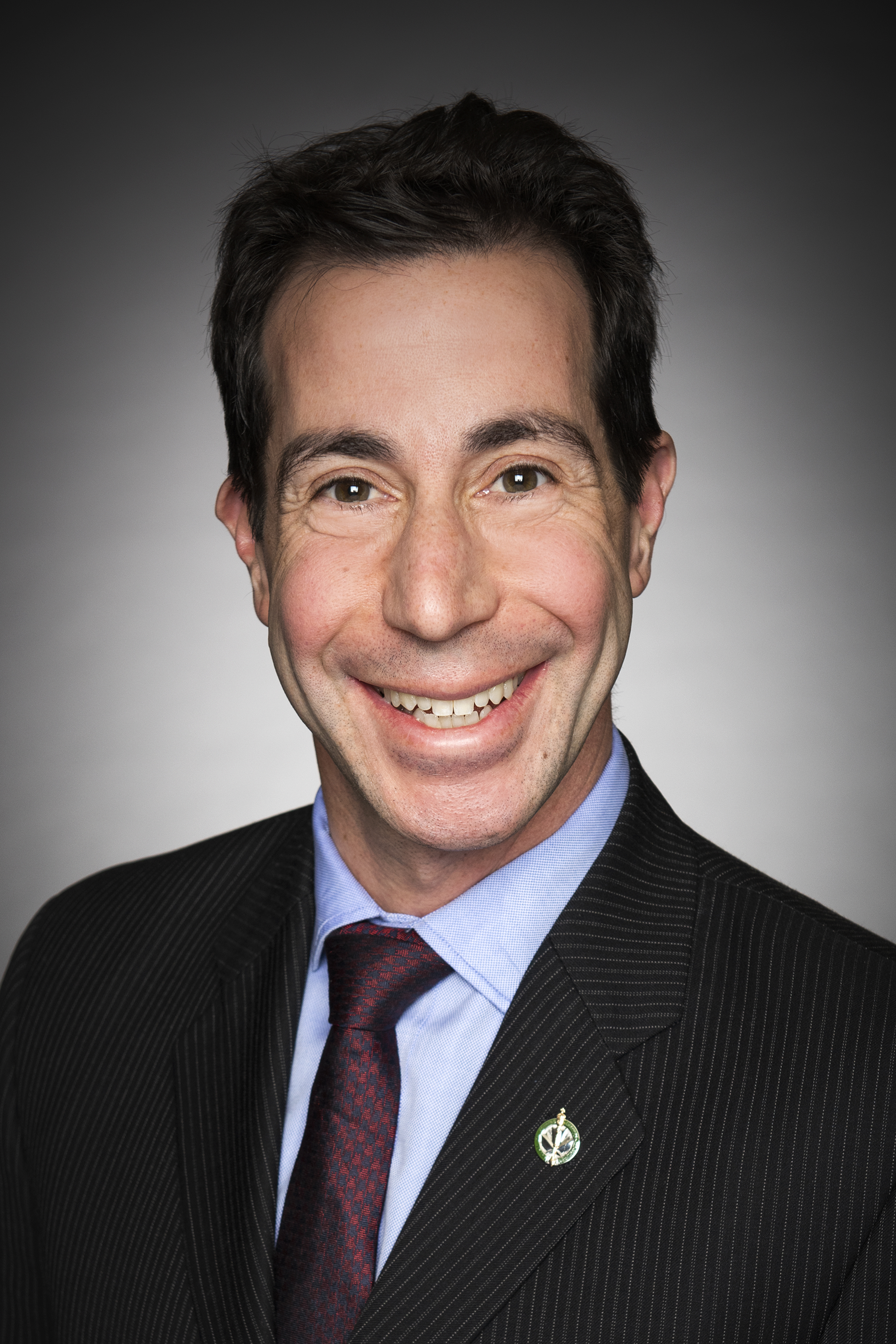 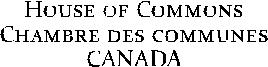 WELCOME SHEET / FEUILLE DE BIENVENUEDate/ Date : _____ (D/J) /_____(M/M) /_____(Y/A)                    				Last Name /Nom de famille : 	_______________________________________________________First name /Prénom: ______________________________________________________________Home Address/Addresse à domicile: ________________________________________________City/Ville : __________________________________ Postal Code/ Code postal : ________________Your telephone number /Votre numéro de téléphone :	Home /Domicile :     __________________________	Cellular Phone /Portable :     __________________________	Other /Autre : 	_				Your email address / Votre adresse courriel : 	_____________________________________________Additional email address/ Adresse courriel supplémentaire : ________________________________________Preferred Language/ Langue preferée : ______ English      ______ FrançaisPlease check the corresponding box / Sélectionnez la boîte correspondante :	Date of application, if applicable / Date de l’application, s’il y a lieu :	______				Is this your first application ? /Est-ce que c’est votre première demande ? ____Yes/Oui ; ____No/NonName of person on the application / Nom de la personne indiquée sur la demande : DATE and COUNTRY of birth of applicant / DATE et PAYS de naissance de la personne concernée par la demande : __________										______________														_________Applicant’s Unique Client Identifier (UCI) / SIN / PASSPORT or APPLICATION NUMBER / Identificateur Unique de Client (UIC) / NAS / NUMÉRO DE PASSPORT ou DE DEMANDE de la personne concernée par la demande : __________________________________________________________________________________________The other people included in the application, if applicable/ Les autres personnes concernées par la demande, s’il y a lieu : (If there is not enough space please continue on page 3/ S’il n’y a pas d’assez de place continuez à la page 3)Brief description of the situation and details of last correspondance with the government, if applicable / Description brève de la situation et détailles de la dernière correspondance avec le gouvernement, s’il y a lieu :_____________________________________________________________________________________________________________________________________________________________________________________________________________________________________________________________________________________________________________________________________________________________________________Brief description of the assistance you seek from the office / Description brève de l’aide que vous cherchez du bureau : ______________________________________________________________________________________________________________________________________________________________________________________________________________________________________________________________________________________________________________________________________________________________________________________________________________________________________________________________________________________________________________________________________________________________________________FOR ADMINISTRATIVE USE ONLY /  POUR USAGE ADMINISTRATIF SEULEMENT:Checklist for closing the file – Liste de vérification pour fermer le dossier Additional Comments/ Commentaires supplémentaires : _______________________________________________________________________________________________________________________________________________________________________________________________________________________________________________________________________________________________________________________________________________________________________________________________Anthony Housefather4770 Kent Avenue, Suite 316Anthony Housefather4770, avenue Kent, bureau 316Montreal, QC H3W 1H2Anthony HousefatherMontréal (Québec)Montreal, QC H3W 1H2Member of Parliament – Mount RoyalMontréal (Québec)Tel.: 514-283-0171Member of Parliament – Mount RoyalTél.: (514) 283-0171Tel.: 514-283-0171Député – Mont-RoyalTél.: (514) 283-0171Fax: 514-283-2407Député – Mont-RoyalTélec.: (514) 283-2407TYPE OF APPLICATION/ QUESTION – TYPE DE DEMANDE/ QUESTIONTYPE OF APPLICATION/ QUESTION – TYPE DE DEMANDE/ QUESTIONTYPE OF APPLICATION/ QUESTION – TYPE DE DEMANDE/ QUESTIONTYPE OF APPLICATION/ QUESTION – TYPE DE DEMANDE/ QUESTIONPermanent Residence  -   Résidence permanente  Citizenship - Citoyenneté 	Temporary Visitor’s Visa – Visa temporaire de visiteurWork Permit - Permis de travail Student Visa - Visa étudiant Restoration of temporary resident status/ Rétablissement du statut de résident temporaireTaxes CRA - Impôts et taxes ARCOld Age Security Pension - Pension de la sécurité de vieillesse Guaranteed Income Supplément/ Supplément de revenu garantiCanada Pension Plan/ Pension de retraite du Régime de pensions du CanadaAccess to Information/ Accès aux informationsImmigration and Refugee Board / Commission de l’immigration et du statut de réfugié du CanadaChild Canada  Benefit/ Allocation canadienne pour enfantsPassport/ PasseportOther - Autre :Other - Autre :Other - Autre :Last Name(s), First Name(s)Nom(s) de famille, Prénom(s)Relationship to the applicant/Lien avec le demandeur/la demanderesseBirth DateDate de NaissanceD-J / M / Y-ABirth Country/ Pays de naissanceUCI / SIN/ Passport # UIC/SIN/ Passeport # ITEM/ ARTICLESTATUS/ ÉTATWelcome Sheet filled-in/ Feuille de bienvenue remplieConsent Form(s) / Consentement(s)Correspondence with government/Correspondance avec le gouvernmentCorrespondence with client/Correspondance avec le client